4Seasons Medical Centre LtdPractice information Leafletwww.4smc.co.uk Telephone: 01925 843843Fax: 01925 843852Dr A D Malkhandi MB CHB MRCGPSurgery opening times:Monday to Friday 8.00am – 6.30pmAppointment times:Monday to Friday 9.00am – 6.00pmExtended Hours Wednesday Evening 6.30pm-7.45pmPractice StaffDoctor: Dr Anita MalkhandiPractice Nurse: VacantHealth Care Assistant: Cath OxleyPractice Manager: Liz HewittAdmin/Reception: Elaine Coe & Megan RobinsonReception: Nicola Gee & Anne LoftusPractice Pharmacist: Jimmy CheungWhat you can expect from usQuality medical care provided by qualified clinical staff, with a referral to a hospital consultant if this is felt to be appropriateA Clear Explanation of the treatment we propose to give you and an understanding response to any questions you may have. Courtesy and Respect from everyone working at the surgery, especially with regards to your rights, privacy and confidentiality. What we ask of youCancellations inform us as soon as possible if you will not be attending for your appointment. Telephone lines are open at 8.00am to 6.30pm. If you are late more than 10 min the GP may ask you to make another alternative appointment. Tell us if you change your address or telephone number. Be Patient If we are running late – on another occasion it may be you who needs the extra time.Don’t ask for someone else to be seen during your consultation without prior arrangements.Treat everyone at the surgery with the courtesy and respect that you would like to receive. 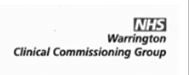 Did you know….Across Warrington, GP’s and other health professionals will no longer routinely prescribe medications for short term minor health problems.NHS Warrington CCG undertook a formal public consultation on these proposals which received overwhelming support. On average, 87% of people agree that, unless there are exceptional circumstances, patients will be expected to buy the medicines listed below themselves over – the- counter at a local pharmacy or supermarket.Medicines include: Why?NHS Warrington Clinical Commissioning Group (CCG) spends approximately £1million per year on prescribing these medicines.This money could be better spent on treating more serious conditions such as heart disease and diabetes. Many of these products are readily available, along with advice, from local pharmacies. Some are also available from local shops and supermarkets. @WarringtonCCG	www.warringtonccg.nhs.ukWhy does the receptionist need to ask what’s wrong with me? Its is not a case of the receptionist being nosey!The reception staff are members of the practice team and it has been agreed they should ask patients “why they need to be seen” Reception staff are trained to ask certain questions in order to ensure that you receive:The most approriate medical care,from the most approriate health professional,at the most appropriate time.Receptionist are asked to collect brief information from patients:To help doctors prioritise house visits and phone calls.To ensure that all patients receive the appropriate level of care.To direct patients to see the nurse of other health professionals rather than a doctor where appropriate.Reception staff, like all member of the team, are bound by confidentiality rules.Any information given by you is treated strictly confidentiallyThe practice would take any breach of confidentiallity very seriously and deal with accordingly.You can ask to speak to a receptionist in private away from the reception desk.However if you feel an issue is very private and do not wish to say what this is then will be respected.               Once you have completed The Registration FormWe require: One form of photo Id. New Patient Health Check ( to be booked at reception)Urine Health Screen Test - The urine tests usually screens for blood sugar + proteins etc. which may show signs of infection or diabetes. These tests also screen for alcohol, amphetamines, benzodiazepines, marijuana, cocaine, PCP, and opioids (narcotics). After a drug test identifies these problems, the doctor can help you start a treatment plan.Hep Screening - You will need to give a blood sample for this screen test. No fasting required. eConsult In order to meet high demand and improve access to a GP the practice have introduced a new service that will allow you to ask for advice online from us at any time using eConsult.   If you feel you need to see the doctor, require a Sick Note, need results of tests, information on travel vaccinations, or general admin queries – our 24/7 online service for advice is available. Please check the website to complete the electronic forms or for further information.Out Of HoursIf you need health advice outside of surgery hours please call 111 and you will be able to speak to a health professional. District Nurses & Health VisitorsThe district nurses have a treatment room and phlebotomy clinic on the first floor at Orford Jubilee Park. To contact them for advice or an appointment please call 01925 251463 Please note phlebotomy service is open between 8.30am – 14.15pm Monday –Friday no appointment is required.Child Health Surveillance ChecksBaby Health Check 6 – 10 weeks are held by Dr Malkhandi. Checks at 7 – 9 months, 21 months and 3 years are held by the health visitor. There are also Drop-in-clinics were babies can be weighed and general advice, please contact the health visitor on 01925 251 520 for details and venues.Home VisitsWe hope that you make every effort to attend the surgery if at all possible. Home visits are for house bound patients and those genuinely too ill to travel to the surgery. In certain emergency situations such as patients with chest pains or extreme difficulty in breathing, you may be asked to call 999. Please remember that 3 patients can be seen at the surgery in the time that it takes to do a home visit. The Doctor may telephone you to discuss your symptoms before deciding whether a home visit is appropriate. Please note that lack of transport is not accepted as a reason for a home visit. If you are too ill to come to the surgery and require a home visit please ring before 10.00am Protective Learning TimeThe surgery will close from 12.30pm on the last Thursday of every month with the exception of December for training and education of staff and Doctors. If you urgently need to be seen by a doctor the please ring 1-1-1 after 12.30pmBlood Test  & X- Ray ResultsIf you require the results of any tests/x-ray you may have had, please request via the eConsult platform. We will no longer be accepting requests for test results over the telephone.   The Practice will contact you if any results need urgent attention or you need to see the doctor. It usually takes 4-5 days for a test result to come back from the hospital, and 10 – 14 days for an x-ray result. Compliments & ComplaintsWe are always happy to receive compliments, there is a family and friends recommendation slip at reception for you to fill in and leave your response to the experience you have received from our service. You can also access the Friends & Family link on our Website.Complaints or difficulties which you experience can be raised with the Practice Manager, Liz Hewitt or Dr Malkhandi .  Please ask a member of the Reception Team for a Complaints Form.  The Complaints Form  should be completed and given to the Practice Manager.  She will acknowledge your complaint, investigate where possible and make you aware of the conclusion by writing when completed . Our Nursing TeamOur Practice nurses offer a wide range of services to our patients such as. Asthma ClinicChronic DiseaseCOPD Clinic Diabetic ClinicCervical Smear Baby Vaccinations & ImmunisationsOther ServicesMidwife every Tuesday 9.15am till 2pmCitizens Advice Bureau fortnightly Wednesday 2pm till 3.30pm (appointments only)Medication reviews by a practice pharmacist fortnightly Wednesday 1pm till 4pmChaperone ServicesIf you would prefer to have a chaperone present during an intimate examination please tell the Doctor/ Nurse. Alternatively you can bring a friend or we will ask a member of the staff (male or female as appropriate) to be present. Dealing With Addictive MedicationIncluding Sleeping Tablets and Tranquilizers.We endeavor to help people reduce and eventually stop taking medication known as Benzodiazepines (commonly called Valium, Diazepam, Temazepam, Nitrazepam and Lorazepam) some sleeping tablets and some prescription painkillers.These tablets can be very addictive and also have some unpleasant side effects.PLEASE NOTE: THIS PRACTICE ONLY PRESCRIBES METHADONE IN CONJUCTION WITH THE COMMUNITY DRUG TEAM.How do I get a prescription?You will be offered a medical checkup with the nurse before any prescription is given. This allows us to ensure that you are physically and mentally well.All Benzodiazepine medication is recorded (Prescribed and street) and your total daily dose calculated.This is then converted to an equivalent dose of diazepam (Valium) as it is the easiest type to reduce down.This will only be given in 2mg doses. You may well be offered an alternative medication to take as well if you have bad nerves. Your prescription will be issued weekly until your full records arrive from your previous GP.What happens if I lose my prescription or it gets stolen? (If it is a controlled Drug) You must inform the loss to the surgery as soon as possible and also report it to the local police. The out of hours Doctors are informed NOT to issue any repeat prescriptions for the drugs mentioned previously. You will be able to contact the surgery and receive a fresh prescription once you have the crime number from the police station. You will receive daily prescriptions for one week following a lost prescription. Can I have my prescription early? What if I go away?Sorry, prescriptions are NEVER issued early for reducing course, even if you feel it is an emergency. You must book a routine appointment whenever you want to discuss your prescription. There are NO EMERGENCY APPOINTMENTS For reducing prescriptions, If you go away, then you will have to see a GP as a temporary patient if you run out of tablets. Please remember: that some GPs will not prescribe these tablets to temporary patients, so any trip away will need careful planning. Repeat Prescriptions These may be ordered in a number of ways, by handing in or posting the tear off slip ticked from your prescription. You can also order online, please ask reception for a username and password.Contact your pharmacy who will remember to put your request in every month.Please allow 48 hours after we have received your request before going to collect it, remember to make allowances for public holidays and postal delays. Due to possibility of errors, repeat prescription request are not taken over the phone. Did Not Attend Policy ( DNA ) 4Seasons Medical Centre Ltd operates a policy that if you do not attend three consecutive appointments within a 12 month period then the practice team will meet to discuss removing you from the practice. A DNA (Did not attend) is classified as you did not attend you allocated appointment.OR you telephone the surgery to cancel your appointment with an hour of that appointment time. Zero ToleranceOur Policy On Violence And Aggression4Seasons Medical Centre Ltd pledges to treat patients with dignity and respect. Our staff has the right to be treated with dignity and respect in return. We will not tolerate violence in any form, including foul language towards our employees. Useful Information4Seasons Medical Centre LtdOrford Jubilee Park, Jubilee Way, Warrington, WA2 8HE 01925 843 843Email:       Warrcg.fourseasonsmc@nhs.netDistrict Nurses:			01925 251 485Health Visitors:	 		01925 251 520Treatment Room: 		01925 251463Stop Smoking:			0300 003 0818Patient Ambulance:		0800 032 3240Social Services Self Ref: 	01925 444 264NHS Direct (out of hours):		111Ambulance:				999Please visit our website for more information on all our serviceswww.4smc.co.ukPain killers for minor aches and pains Hair removal creams Tonics, health supplements and vitaminsMoisturizers and bath additives for dry skinEarwax removerSun creams (unless diagnosed photosensitivity as a result of genetic disorder)Lozenges, throat sprays, mouthwashes gargles & toothpastesFood and food supplements (except on the advice of a dietician)Indigestion remedies for occasional useCreams for bruising, tattoos and scars